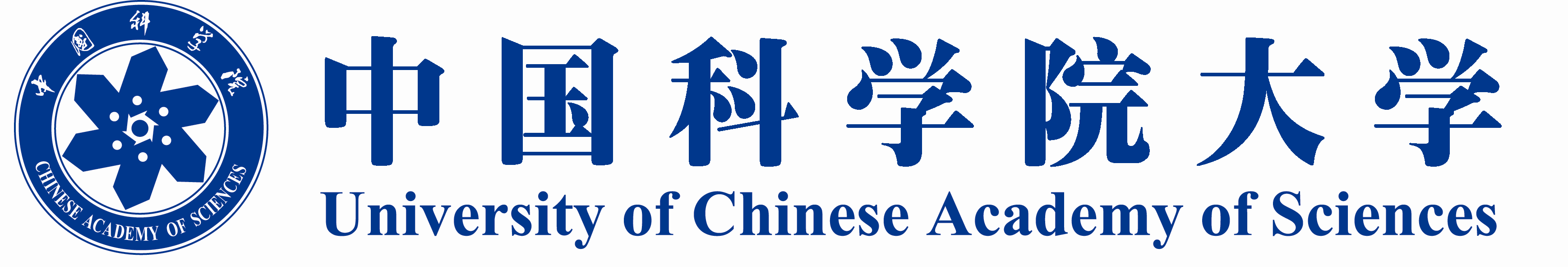 学位评定委员会学位审核情况报告书学位评定委员会                                 填报日期                                       中国科学院大学制 填 表 说 明本报告书内容须真实、完整、准确。本报告书“出席委员名单”须由出席会议委员本人签字。缓议人员无需投票表决。本报告书如篇幅不够，可自行加页。本报告书表决结果需附学位评定委员会表决授予学位名单，如名单加页，骑缝处需加盖学位评定委员会公章。学位评定委员会学位授予审核情况学位评定委员会会议记录学位评定委员会非全票人员汇总表学位评定委员会缓议人员汇总表学位评定委员会缓议决议书注：每份缓议建议书只限填写1名被缓议人员，不够可复印此页。学位评定委员会表决票计票结果（缓议人员无需投票表决）附件（             ）学位评定委员会（公章）表决授予学位人员名单说明：1. 此表须由学位系统生成，相关信息为学位证书打印依据，核对无误后加盖学位评定委员会公章；可加页，并在名单骑缝处需加盖公章；2. “学位类别”：学术学位为哲学博士、教育学博士、理学博士、工学博士、农学博士、医学博士、管理学博士，哲学硕士、经济学硕士、法学硕士、教育学硕士、文学硕士、理学硕士、工学硕士、农学硕士、医学硕士、管理学硕士等；专业学位为工程博士、工程硕士、工商管理硕士（MBA）、应用统计硕士、翻译硕士、应用心理硕士、农业推广硕士、工程管理硕士、药学硕士、公共管理硕士（MPA）、金融硕士等；3. “学科专业”：按一级学科授予学位的为一级学科名称；按二级学科授予学位的为二级学科名称；培养单位在学位系统中根据培养点授权情况自行选择（含自主设置学科）。表1：表决通过人员拟授学术学位人员名单（共    名）表2：表决通过人员拟授专业学位人员名单（共    名）表3：表决未通过人员名单（共    名）制表人（签字）：                 主席（签字）：日期：　   　年　 月　 日学位评定委员会会议时间会议时间会议地点应到委员人数应到委员人数实到委员人数实到委员人数实到委员人数缺席委员人数缺席委员人数会议主持人会议主持人委员会职务□主席    □副主席□主席    □副主席□主席    □副主席会议主要议题会议主要议题出席委员名单（签字）出席委员名单（签字）出席委员名单（签字）出席委员名单（签字）出席委员名单（签字）出席委员名单（签字）出席委员名单（签字）出席委员名单（签字）出席委员名单（签字）出席委员名单（签字）出席委员名单（签字）出席委员名单（签字）缺席委员名单缺席委员名单（请填写）（请填写）缺席委员名单缺席委员名单申请学位人员总体情况申请学位人员总体情况申请学位总人数（含缓议及未通过人员）    名其中：学术学位博士    名，学术学位硕士    名；专业学位博士    名，专业学位硕士    名。申请学位总人数（含缓议及未通过人员）    名其中：学术学位博士    名，学术学位硕士    名；专业学位博士    名，专业学位硕士    名。申请学位总人数（含缓议及未通过人员）    名其中：学术学位博士    名，学术学位硕士    名；专业学位博士    名，专业学位硕士    名。申请学位总人数（含缓议及未通过人员）    名其中：学术学位博士    名，学术学位硕士    名；专业学位博士    名，专业学位硕士    名。申请学位总人数（含缓议及未通过人员）    名其中：学术学位博士    名，学术学位硕士    名；专业学位博士    名，专业学位硕士    名。申请学位总人数（含缓议及未通过人员）    名其中：学术学位博士    名，学术学位硕士    名；专业学位博士    名，专业学位硕士    名。申请学位总人数（含缓议及未通过人员）    名其中：学术学位博士    名，学术学位硕士    名；专业学位博士    名，专业学位硕士    名。申请学位总人数（含缓议及未通过人员）    名其中：学术学位博士    名，学术学位硕士    名；专业学位博士    名，专业学位硕士    名。学位评定委员会秘书处负责人（签字）：年     月     日         学位评定委员会秘书处负责人（签字）：年     月     日         学位评定委员会秘书处负责人（签字）：年     月     日         学位评定委员会秘书处负责人（签字）：年     月     日         学位评定委员会秘书处负责人（签字）：年     月     日         学位评定委员会秘书处负责人（签字）：年     月     日         学位评定委员会秘书处负责人（签字）：年     月     日         学位评定委员会秘书处负责人（签字）：年     月     日         学位评定委员会秘书处负责人（签字）：年     月     日         学位评定委员会秘书处负责人（签字）：年     月     日         学位评定委员会会议时间地点（详细记录会议审议过程、主要议题、讨论和表决情况、存在的问题及相关建议，由学位评定委员会指定专人记录，可另加页）（详细记录会议审议过程、主要议题、讨论和表决情况、存在的问题及相关建议，由学位评定委员会指定专人记录，可另加页）（详细记录会议审议过程、主要议题、讨论和表决情况、存在的问题及相关建议，由学位评定委员会指定专人记录，可另加页）（详细记录会议审议过程、主要议题、讨论和表决情况、存在的问题及相关建议，由学位评定委员会指定专人记录，可另加页）记录人（签字）：                                                  年     月    日记录人（签字）：                                                  年     月    日记录人（签字）：                                                  年     月    日记录人（签字）：                                                  年     月    日学位评定委员会学位评定委员会非全票人数合计非全票人数合计博士学位非全票      名、申请硕士学位非全票      名博士学位非全票      名、申请硕士学位非全票      名博士学位非全票      名、申请硕士学位非全票      名博士学位非全票      名、申请硕士学位非全票      名博士学位非全票      名、申请硕士学位非全票      名博士学位非全票      名、申请硕士学位非全票      名博士学位非全票      名、申请硕士学位非全票      名学  号姓  名学位类别学科专业所在单位表决结果表决结果表决结果表决结果学  号姓  名学位类别学科专业所在单位同意票数不同意票数弃权票数同意票数是否超过全体委员半数（请划“√”）□是 □否□是 □否□是 □否□是 □否□是 □否□是 □否□是 □否□是 □否□是 □否□是 □否□是 □否□是 □否计票人（签字）：监票人（签字）：                     学位评定委员会主席（签字）：年     月     日计票人（签字）：监票人（签字）：                     学位评定委员会主席（签字）：年     月     日计票人（签字）：监票人（签字）：                     学位评定委员会主席（签字）：年     月     日计票人（签字）：监票人（签字）：                     学位评定委员会主席（签字）：年     月     日计票人（签字）：监票人（签字）：                     学位评定委员会主席（签字）：年     月     日计票人（签字）：监票人（签字）：                     学位评定委员会主席（签字）：年     月     日计票人（签字）：监票人（签字）：                     学位评定委员会主席（签字）：年     月     日计票人（签字）：监票人（签字）：                     学位评定委员会主席（签字）：年     月     日计票人（签字）：监票人（签字）：                     学位评定委员会主席（签字）：年     月     日学位评定委员会缓议人数合计缓议博士学位       名、缓议硕士学位      名缓议博士学位       名、缓议硕士学位      名缓议博士学位       名、缓议硕士学位      名缓议博士学位       名、缓议硕士学位      名学  号姓  名学位类别学科专业所在单位学位评定委员会主席（签字）：年      月     日学位评定委员会主席（签字）：年      月     日学位评定委员会主席（签字）：年      月     日学位评定委员会主席（签字）：年      月     日学位评定委员会主席（签字）：年      月     日学位评定委员会学位申请人姓名研究所指导教师学科专业学位论文题目缓议决议：（请详细说明）学位评定委员会主席（签字）：年     月     日缓议决议：（请详细说明）学位评定委员会主席（签字）：年     月     日缓议决议：（请详细说明）学位评定委员会主席（签字）：年     月     日缓议决议：（请详细说明）学位评定委员会主席（签字）：年     月     日学位评定委员会学位评定委员会学位评定委员会委员总数学位评定委员会委员总数投票人数对申请学位人员表决结果统计经                  学位评定委员会委员无记名投票，对       名申请学术学位人员和       名申请专业学位人员进行表决，收到学术学位有效表决票       张，专业学位有效表决票       张。其中获得同意票数超过全体委员半数的学术学位申请人       名，专业学位申请人       名；获得同意票数未超过全体委员半数的学术学位申请人       名，专业学位申请人       名。（名单附后）计票人（签字）：监票人（签字）：                     学位评定委员会主席（签字）：                            年     月     日经                  学位评定委员会委员无记名投票，对       名申请学术学位人员和       名申请专业学位人员进行表决，收到学术学位有效表决票       张，专业学位有效表决票       张。其中获得同意票数超过全体委员半数的学术学位申请人       名，专业学位申请人       名；获得同意票数未超过全体委员半数的学术学位申请人       名，专业学位申请人       名。（名单附后）计票人（签字）：监票人（签字）：                     学位评定委员会主席（签字）：                            年     月     日经                  学位评定委员会委员无记名投票，对       名申请学术学位人员和       名申请专业学位人员进行表决，收到学术学位有效表决票       张，专业学位有效表决票       张。其中获得同意票数超过全体委员半数的学术学位申请人       名，专业学位申请人       名；获得同意票数未超过全体委员半数的学术学位申请人       名，专业学位申请人       名。（名单附后）计票人（签字）：监票人（签字）：                     学位评定委员会主席（签字）：                            年     月     日经                  学位评定委员会委员无记名投票，对       名申请学术学位人员和       名申请专业学位人员进行表决，收到学术学位有效表决票       张，专业学位有效表决票       张。其中获得同意票数超过全体委员半数的学术学位申请人       名，专业学位申请人       名；获得同意票数未超过全体委员半数的学术学位申请人       名，专业学位申请人       名。（名单附后）计票人（签字）：监票人（签字）：                     学位评定委员会主席（签字）：                            年     月     日序号姓名性别出生日期学号申请学位类别学科专业备注序号姓名性别出生日期学号申请学位类别领域备注序号姓名性别出生日期学号申请学位类别学科专业/领域备注